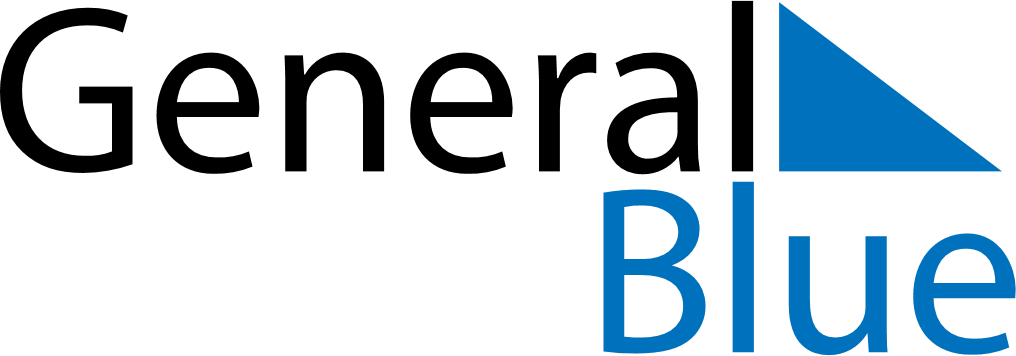 March 2026March 2026March 2026MadagascarMadagascarMondayTuesdayWednesdayThursdayFridaySaturdaySunday12345678International Women’s Day910111213141516171819202122End of Ramadan (Eid al-Fitr)23242526272829Martyrs’ Day3031